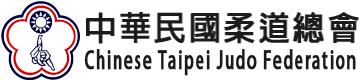 歷屆世界大學運動會柔道項目成績1995年日本福岡 女子五量級：吳玫玲(銅牌)1995年日本福岡 女子五量級：吳玫玲(銅牌)2003年韓國大邱 女子八量級：李曉虹(銅牌)2007年泰國曼谷 女子-63公斤級：王沁芳(銀牌)2009年貝爾格勒塞爾維亞女子 -63公斤級：王沁芳(金牌)2013年俄羅斯喀山 女子-56公斤級：連珍羚(銅牌)2017年 台北 男子-60公斤 第五名 楊勇緯